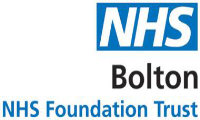 Health Improvement TeamREFERRAL FORMPlease email referral to: HIT@boltonft.nhs.uk  For any advice/queries contact 01204 463175For Office Use OnlyOffice   use only:Date Received:Office   use only:Referral No.Please tick reason for referral:Please tick reason for referral:Please tick reason for referral:Please tick reason for referral:General healthy eating/weight managementWeaningPractical cooking, menu planning, shoppingManaging fussy eating, mealtimesOther: Please state -SECTION A – Referrer details SECTION A – Referrer details SECTION A – Referrer details SECTION A – Referrer details NameRoleTelephone EmailHas the client/patient consented to this referral?     Yes        NoHas the client/patient consented to this referral?     Yes        NoHas the client/patient consented to this referral?     Yes        NoHas the client/patient consented to this referral?     Yes        NoAny other information:Any other information:Any other information:Any other information:SECTION B: Part 1 – Details of the adult or the main parent/carer of the child being referred:SECTION B: Part 1 – Details of the adult or the main parent/carer of the child being referred:SECTION B: Part 1 – Details of the adult or the main parent/carer of the child being referred:SECTION B: Part 1 – Details of the adult or the main parent/carer of the child being referred:SECTION B: Part 1 – Details of the adult or the main parent/carer of the child being referred:SECTION B: Part 1 – Details of the adult or the main parent/carer of the child being referred:SECTION B: Part 1 – Details of the adult or the main parent/carer of the child being referred:SECTION B: Part 1 – Details of the adult or the main parent/carer of the child being referred:SECTION B: Part 1 – Details of the adult or the main parent/carer of the child being referred:Adult NameD.O.BD.O.BGenderAddressPostcodePostcodeMobile No.Home Tel.Home Tel.EmailNHS No.NHS No.Preferred way of contactPreferred way of contact Letter     Email     Mobile     Landline   Other: Please State:  Letter     Email     Mobile     Landline   Other: Please State:  Letter     Email     Mobile     Landline   Other: Please State:  Letter     Email     Mobile     Landline   Other: Please State:  Letter     Email     Mobile     Landline   Other: Please State:  Letter     Email     Mobile     Landline   Other: Please State:  Letter     Email     Mobile     Landline   Other: Please State: GPGPOther services involvedOther services involvedHealth issues/allergiesHealth issues/allergiesPhysical/learning disabilitiesPhysical/learning disabilitiesPhysical/learning disabilitiesEnglish spoken? Level?English spoken? Level?Interpreter req?  Y  N  Language: Interpreter req?  Y  N  Language: Interpreter req?  Y  N  Language: Interpreter req?  Y  N  Language: Interpreter req?  Y  N  Language: Interpreter req?  Y  N  Language: Part 2 – Details of any other adults being referred/involved: Part 2 – Details of any other adults being referred/involved: Part 2 – Details of any other adults being referred/involved: Part 2 – Details of any other adults being referred/involved: Part 2 – Details of any other adults being referred/involved: Part 2 – Details of any other adults being referred/involved: Part 2 – Details of any other adults being referred/involved: Adult nameD.O.BM/FHealth conditionsor allergies?Physical orlearning disabilities?Relation to main adultNHS No. if known1. 2. Part 3 – Details of children being referred/involved: Part 3 – Details of children being referred/involved: Part 3 – Details of children being referred/involved: Part 3 – Details of children being referred/involved: Part 3 – Details of children being referred/involved: Part 3 – Details of children being referred/involved: Part 3 – Details of children being referred/involved: Child nameD.O.BM/FHealth conditionsor allergies?Physical orlearning disabilities?Relation to main adultNHS No. if known1. 2. 3. 4. DateTimeNotesSignature